08.10.2022Аллея Машиностроителей, Черный тюльпан, Старт парк, ул. Ленина, уборка мусора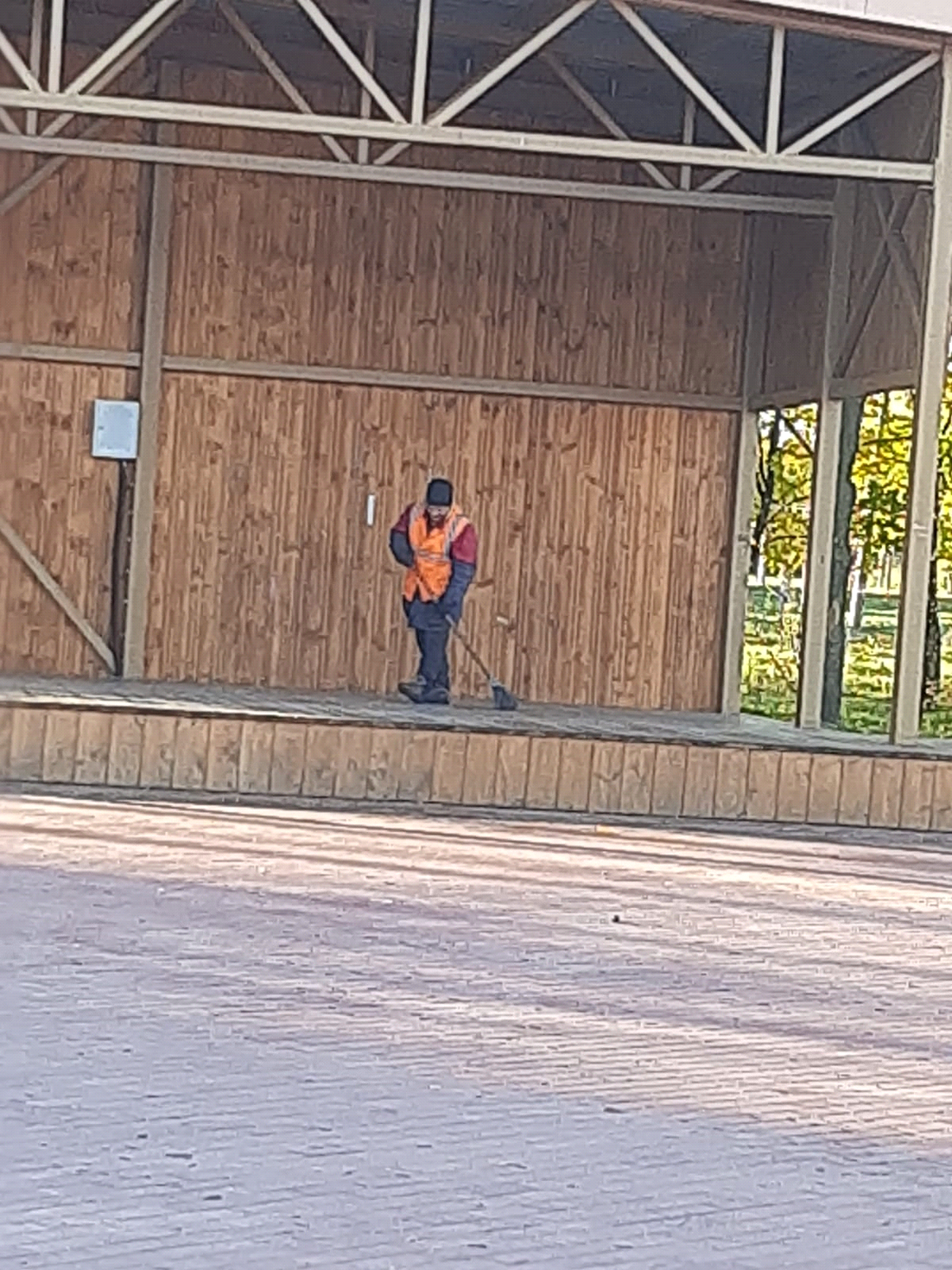 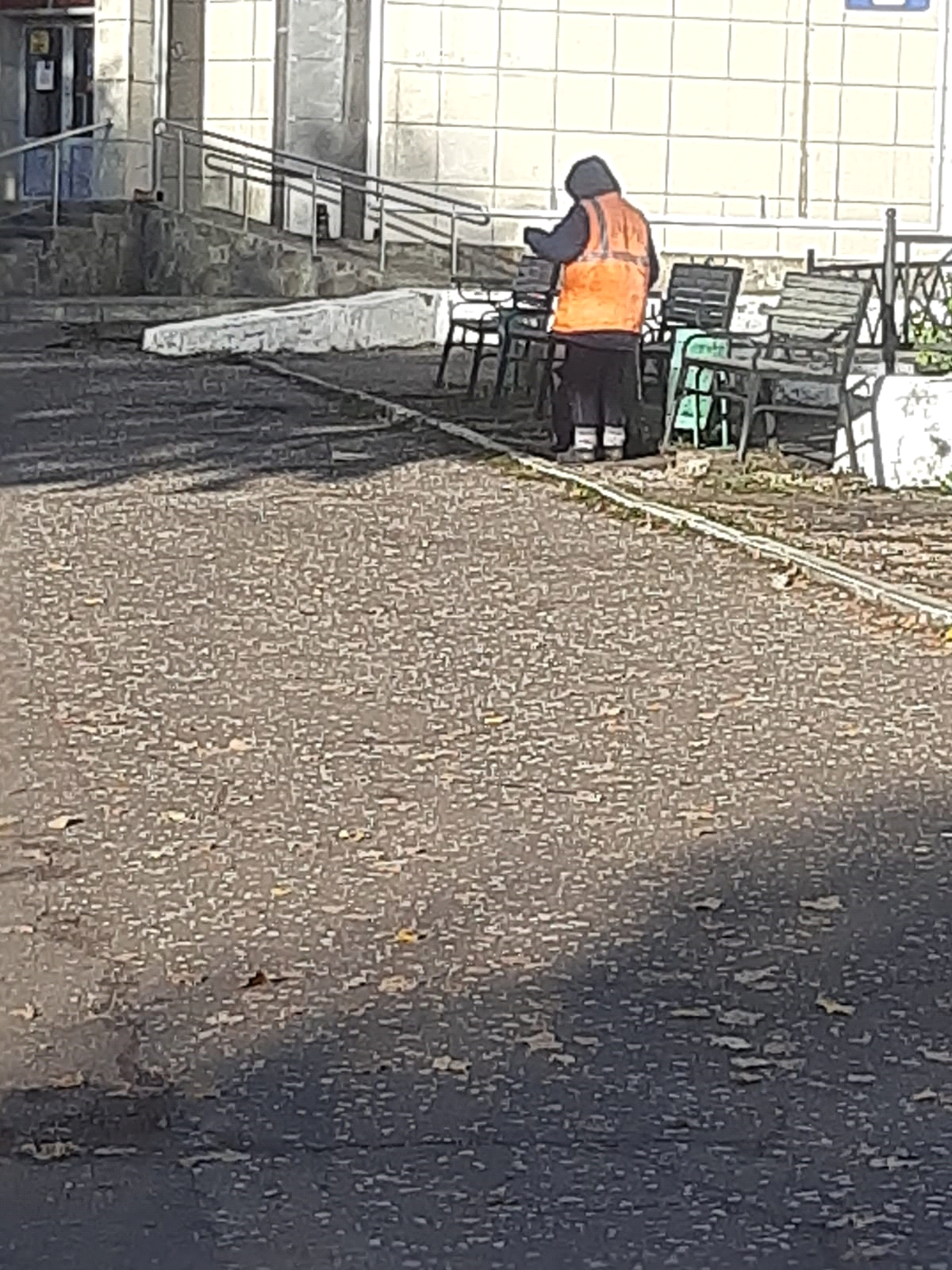 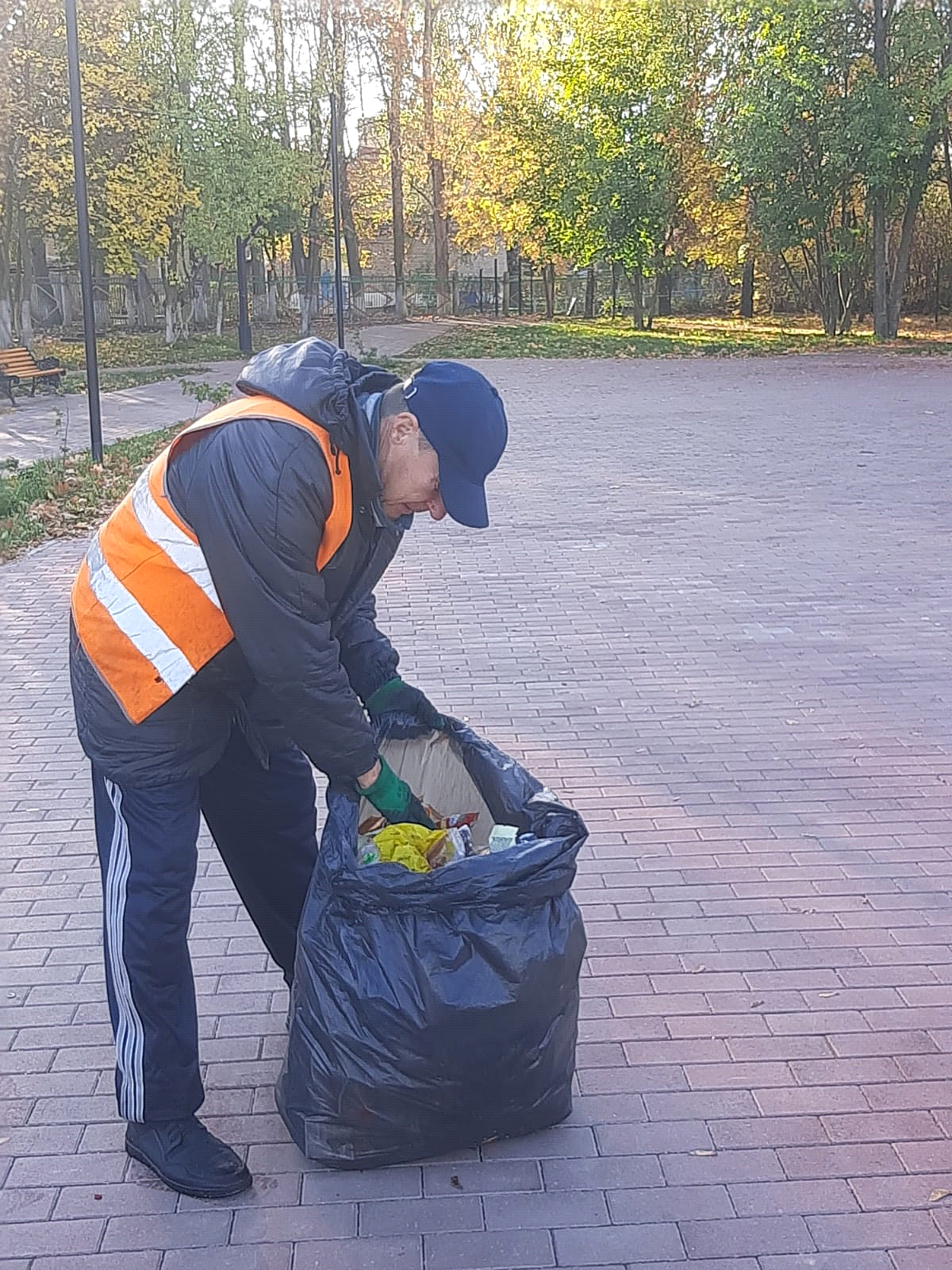 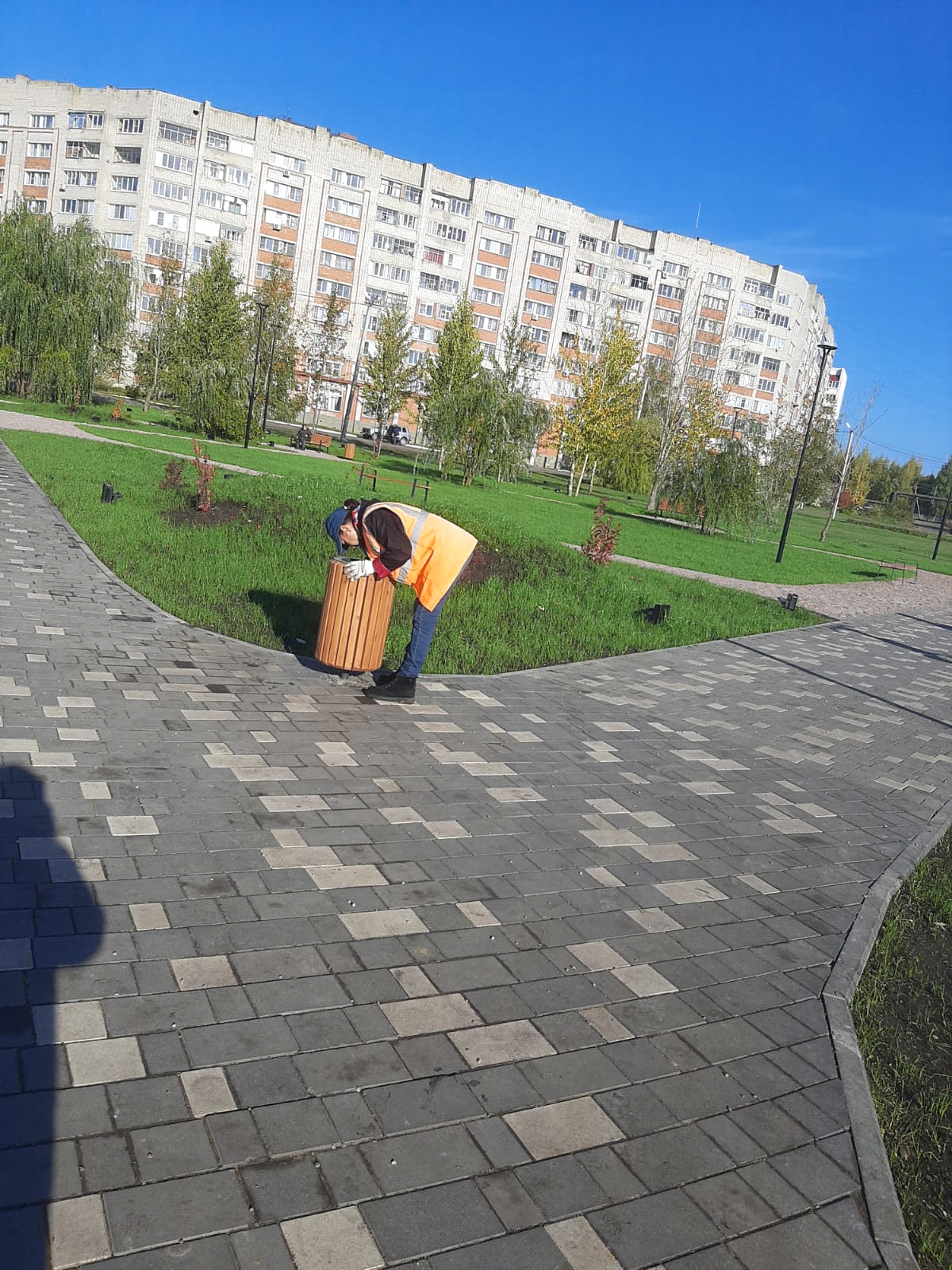 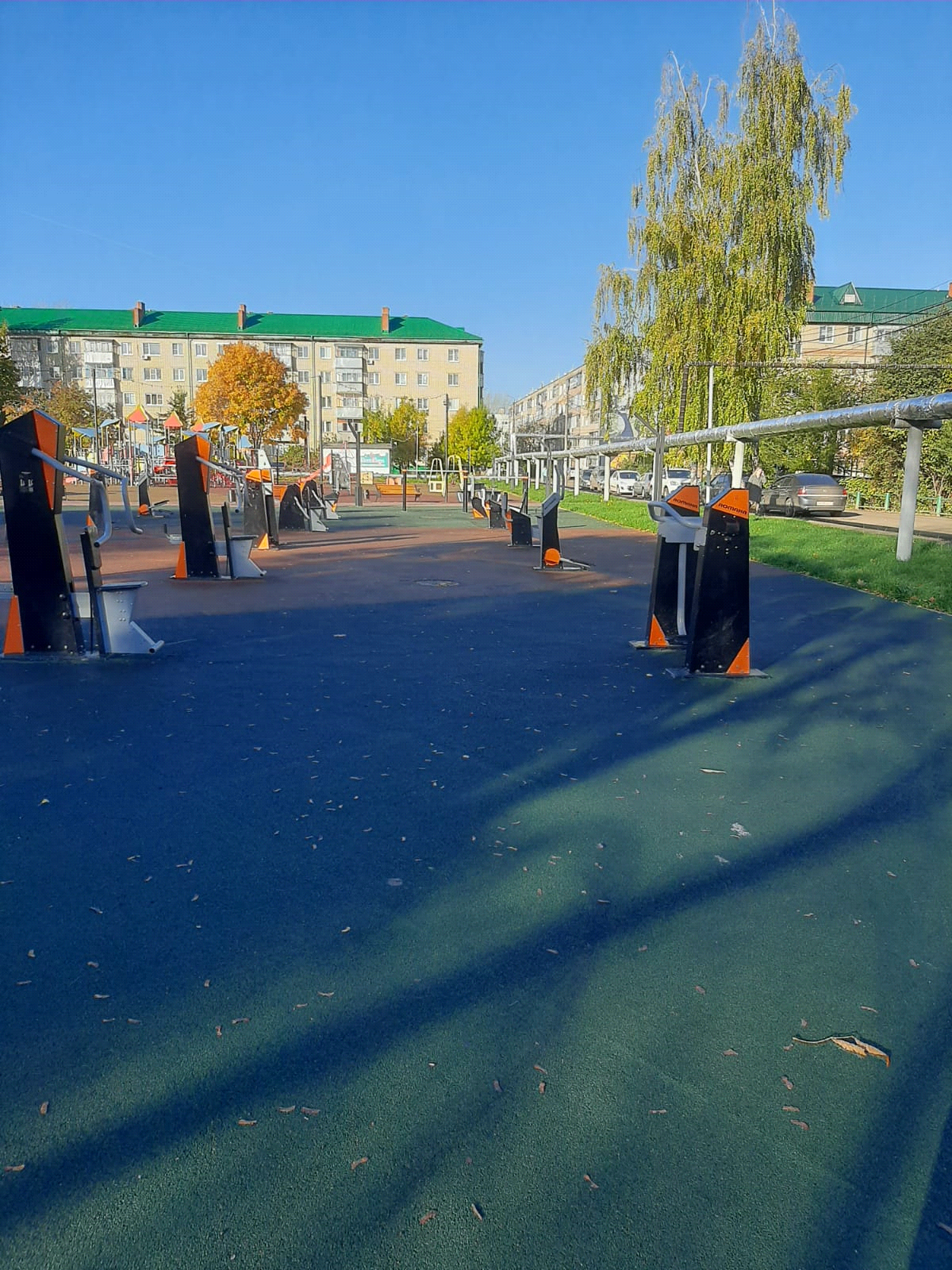 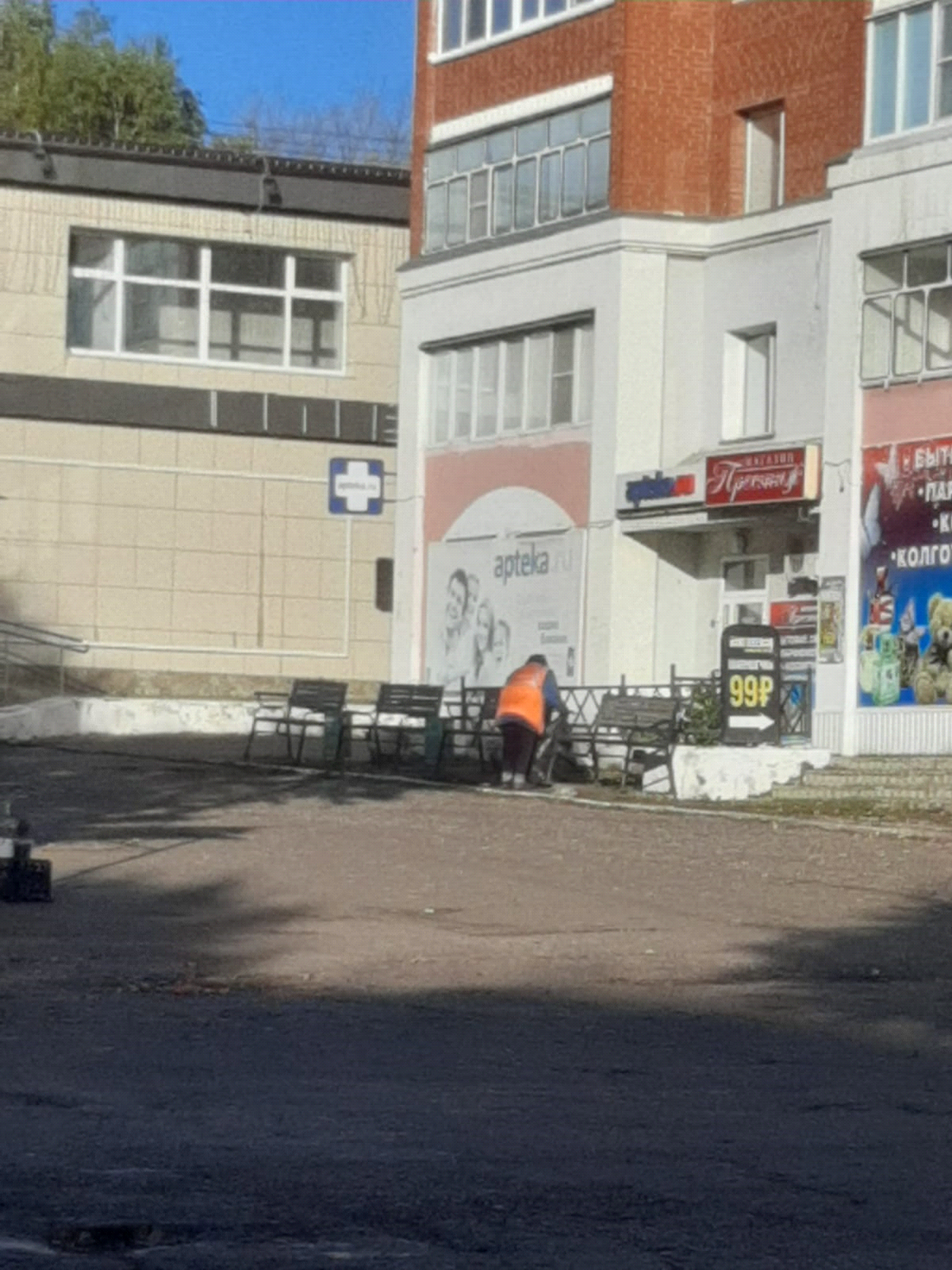 